_________________________________________________________________Qualifications and ExperienceQualified Teacher of HistoryTutor/Pastoral ExperienceExperience of teaching at KS3 and KS4Experience of observing lessons and giving feedbackExperience of implementing differentiated teaching strategiesExperience of improving outcomes for allKnowledge and UnderstandingExcellent subject knowledge and awareness of current developments in own subject area.Understanding of what makes an outstanding lesson and curriculum.A clear understanding of how innovative technology can contribute to teaching and learning.Awareness of inclusion, SEND, literacy and numeracy issues.Skills and AbilitiesAn outstanding classroom practitioner with an enjoyment of working with young people.A proven leader in History with strategic skills and evidence of taking a lead role in the development and implementation of new strategies.Vision to contribute significantly to raising standards for all.Have experience of leadership of initiatives which raise achievement for students of all backgrounds and abilities.An excellent communicator to a variety of audiences with good interpersonal skills and emotional intelligence, who can inspire and motivate.An excellent team player, genuinely committed to working in partnership with staff, students, parents and carers, and governors as well as with the wider community.A leader who can challenge underperformance and hold staff to account for students’ learning outcomes.A leader who can plan and lead change, following ideas through to fruition, review, evaluation, and further development.Personal QualitiesEnthusiasm, optimism, and resilienceCommitment to comprehensive educationHigh expectations and energy Innovative in thought and practice Understands the intellectual, personal, social, and emotional needs and expectations of students EqualitiesAble to demonstrate a commitment to the principles of Equalities and to be able to carry out duties in accordance with the Council’s Equalities PolicyDorothy Stringer is committed to safeguarding and promoting the welfare of children and young people and expects all staff and volunteers to share this commitment and comply with the Department of Education Statutory Guidance ‘Keeping Children Safe in Education’.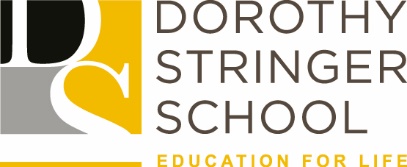                      PERSON SPECIFICATIONJOB TITLE:Head of HistoryDEPARTMENT:History